Вечер отдыха для под названием  "Вместе встретим Старый Новый год". Были предложены конкурсы :"Силачи", "Маскарад", "Символ года", "наряди елочку". Был выбран Дед Мороз и Снегурочка. Водили хоровод и читали стихи. Мероприятие закончилось дружной дискотекой.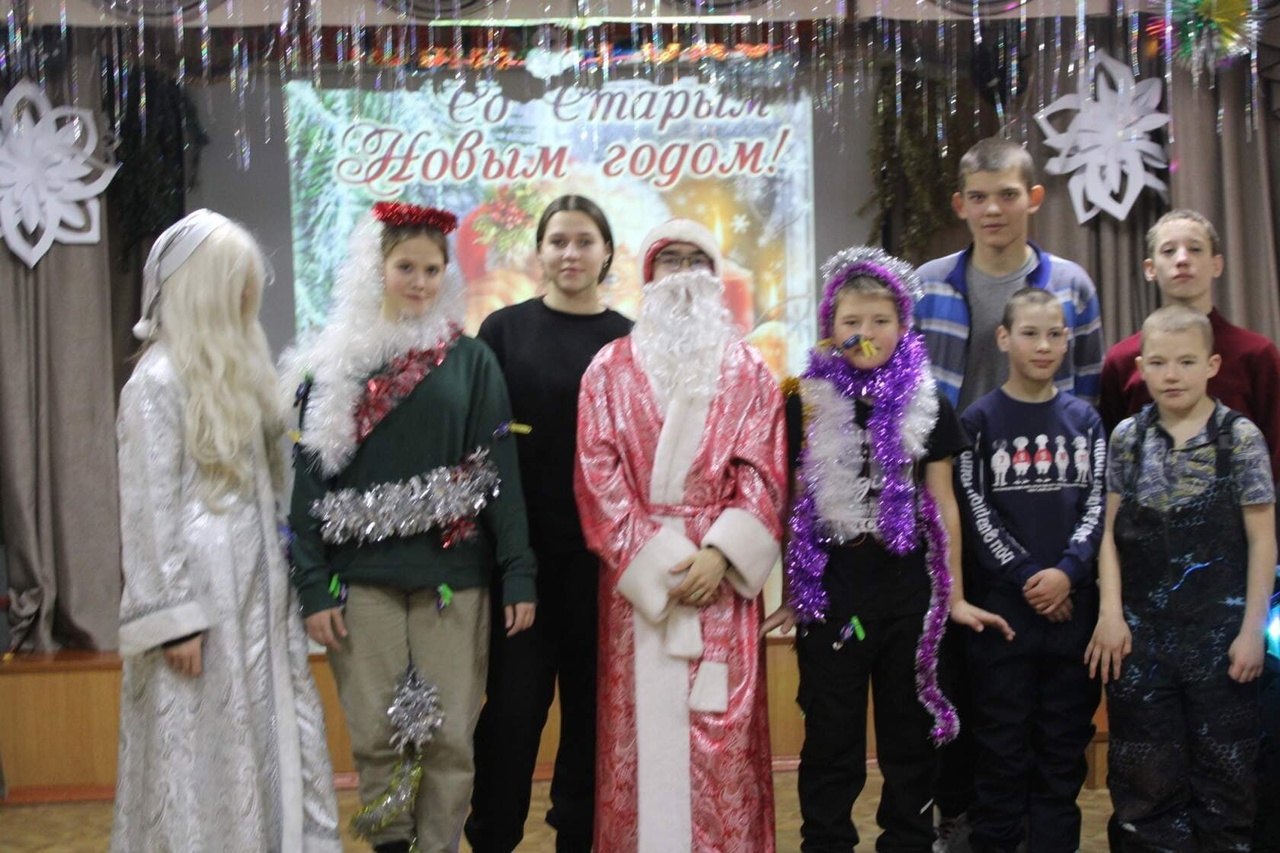 